Тема: «Речевая карта неговорящего ребёнка»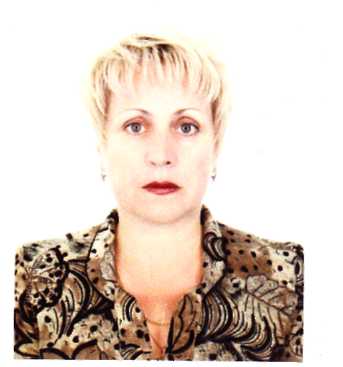 Антонова Надежда Михайловна,учитель-логопед, высшая квалификационнаякатегория, МАОУ «Обдорская гимназия»,МО г. Салехард «Речевая карта неговорящего ребёнка»Цель: Система диагностических материалов для осуществления мониторинга речи «неговорящего ребёнка».          Задачи: - создание системы диагностических материалов для определения уровня развития речи «неговорящего ребёнка»;- предпосылки создания адаптированной образовательной программы через практические материалы мониторинга.   В последние годы наблюдается тенденция увеличения «неговорящих детей». Чтобы «разговорить неговорящего ребёнка» необходимо правильно и вовремя провести диагностику речи, а затем выстроить систему коррекционной работы. По этой проблеме работала творческая группа учителей-логопедов города Салехарда, мы с удовольствием поделимся некоторыми наработками диагностики категории «неговорящих детей».Диагностическое  обследование в работе с неговорящими детьми включает: - обследование  детской речи первого  уровня развития;- обследование понимания речи;- выявление понимания грамматических форм слов;                                                                                                                                     - речевой анамнез неговорящего ребёнка.Чтобы правильно понять и оценить уровень речевого развития дошкольника используем «Схему системного развития нормальной детской речи», составленную по материалам А.Н. Гвоздева в качестве условного эталона закономерностей овладения детьми родным (русским) языком. Для этого соотносим состояние речи, выявленное на обследовании, с данными с условного эталона нормы, что позволяет установить стадию развития аномальной детской речи и оценить степень сформированности в ней различных компонентов языка. Развитие понимания речи ребёнком намного опережает появление у него активной речи и является базой и предпосылкой для возникновения последней.Система коррекционной работы по развитию речи «неговорящего ребенка» на начальном этапе строится  через:- определение, насколько точно ребенок понимает обращенную к нему речь;- пальчиковые игры, артикуляционную и дыхательную гимнастики, которые способствуют развитию навыков, без которых невозможен процесс формирования речи;- игры и упражнения, позволяющие научить «неговорящего ребёнка» произносить слова, говорить фразы и короткие предложения. Составленная речевая карта позволяет в баллах оценить уровень развития речи ребёнка на начало и конец учебного года, следовательно, отследить динамику развития речи и коммуникативных способностей ребёнка.В приложении к речевой карте используются иллюстрации.Речевая карта ребёнка Ф.И.О_____________________________________________________Дата рождения «_______»______________20_____Г.Домашний адрес:  ул.___________________________дом №________кв._________________Наблюдение ребёнка                                                                 Развитие понимания речи                                                                Приложение: рис.4, 5Покажи части тела                                                                             Приложение: рис.6, 7Расширение словарного запаса за счет глаголов                         Приложение: рис.8, 9Понимание вопросов. Что чем можно делать                           Приложение: рис.10, 11Развитие общей моторики:                                                                Приложение: рис.12Дыхательная гимнастика                                                                   Приложение: рис.14Пальчиковые игры (можно с 6 месяцев)                                         Приложение: рис.17Артикуляционная моторика                                                        Приложение: рис.18, 19 Звуки и звукоподражания                                                           Приложение: рис.20, 21 Кто как голос подаёт                                                                    Приложение: рис.22, 23 Игра «Повтори»                                                                             Приложение: рис.24, 25 Расскажи историю про Колю.                                                     Приложение: рис.26, 27Введение в речь слов, слогов, игры на формирование звуковой культуры речи                                                                                                 Приложение: рис.28, 29 Двусложные слова                                                                              Приложение: рис.30 Скажи: это                                                                                Приложение: рис.34, 35, 36          Игра «Кого (чего) нет?»                                                                     Приложение: рис.37           Односложные слова                                                                      Приложение: рис.38, 39 Чистоговорки                                                                                 Приложение: рис.40, 41 Глаголы повелительного наклонения                                      Приложение: рис.42, 43 Расскажи сказку «Теремок» по картинкам (предварительное чтение сказки родителями)                                                                                     Приложение: рис.44-47 Двусложные слова  со стечением согласных в середине слова                                                                                                                                    Приложение: рис.48, 49                   Расскажи  историю «Наша Аня»                                                Приложение: рис.50, 51 Глаголы третьего лица                                                                Приложение: рис.54, 55 Двухсложные слова, состоящие из открытого и закрытого слога                                                                                                           Приложение: рис.60, 61 Сюжетные картинки. Прочитать и повторить выделенные фразы                                                                                                                          Приложение: рис.62, 63 Двусложные слова, состоящие из двух закрытых слогов.          Приложение: рис.64                                                             Игра «найди пару»                                                                              Приложение: рис.65 Расскажи историю. Прочитайте ребёнку историю. А потом вместе расскажите.                                                                                                                 Приложение: рис.66 Чего не хватает                                                                                    Приложение: рис.67 Трёхсложные слова                                                                       Приложение: рис.68, 69 Трёхсложные слова со стечением согласных                                Приложение: рис.74 Цвета                                                                                                Приложение: рис.84, 85ЛитератураС.В. Батяева, Е.В. Савостьянова.  Альбом по развитию речи для самых маленьких. – М.: ЗАО «РОСМЭН-ПРЕСС», 2010Методы обследования речи детей: Пособие по диагностике речевых нарушений / Под общ. Ред. Проф. Г.В. Чиркиной. – 3-е изд., доп. – М.: АРКТИ, 2003.№п\пОбследованиеОписание  наблюдения Результат Результат №п\пОбследованиеОписание  наблюдения Начало годаКонец года1Контакт2Эмоциональнаясфера3Средстваобщения4Пониманиежестов и мимики5Использование жестов мимики6Внимание7Переключаемостьбаллы баллы баллы 1Точный и правильный ответТочный и правильный ответ0,5КолеблетсяКолеблется0,25Неправильно показываетНеправильно показывает0Отказ от выполнения, полная невозможность воспроизведенияОтказ от выполнения, полная невозможность воспроизведения№п/пПокажи, гдеПравильность выполнения инструкцииПравильность выполнения инструкцииРезультатРезультат№п/пПокажи, гдеПравильность выполнения инструкцииПравильность выполнения инструкцииН.г.К.г.1Яблоко2Карандаш3Кошечка4Кукла5Шапка6Цветок7Мяч8Паровозик9Солнышко10Кубик11Домик12Уточкабаллыбаллыбаллыбаллы1Точный и правильный ответТочный и правильный ответ0,5КолеблетсяКолеблется0,25Неправильно показываетНеправильно показывает0Отказ от выполнения, полная невозможность воспроизведенияОтказ от выполнения, полная невозможность воспроизведения№п/пПокажи, гдеПравильность выполнения инструкцииРезультатРезультат№п/пПокажи, гдеПравильность выполнения инструкцииН.г.К.г.1Нос2Глаза3Рот4Ноги5Рука6Ухо7Голова8Хвост мышки9Уши у зайки10Глаза у медведябаллыбаллыбаллы1Точный и правильный ответТочный и правильный ответ0,5КолеблетсяКолеблется0,25Неправильно показываетНеправильно показывает0Отказ от выполнения, полная невозможность воспроизведенияОтказ от выполнения, полная невозможность воспроизведения№п/пПокажи, гдеПравильность выполнения инструкцииРезультатРезультат№п/пПокажи, гдеПравильность выполнения инструкцииН.г.К.г.1Девочка кушает2Девочка качается3Девочка моет руки4Девочка спит5Мальчик плачет6Мальчик одевается7Мальчик  играет в мяч8Мальчик рисуетбаллыбаллыбаллы1Точный и правильный ответТочный и правильный ответ0,5КолеблетсяКолеблется0,25Неправильно показываетНеправильно показывает0Отказ от выполнения, полная невозможность воспроизведенияОтказ от выполнения, полная невозможность воспроизведения№п/пПокажи (знать названия предметов)Ответ ребёнкаРезультатРезультат№п/пПокажи (знать названия предметов)Ответ ребёнкаН.г.К.г.1Что нужно, чтобы есть кашу?2Покажи. На чём будешь спать?3Чем можно рисовать? 4Чем будем резать бумагу?5Чем будем копать?6Что нужно, когда идет дождь?7Что нужно, чтобы позвонить?8Что нужно, чтобы почистить зубы?9Что нужно, чтобы подмести пол?10Что нужно, чтобы помыть руки?11Во что мы будем играть?12Что можно надеть на голову?баллыбаллыбаллы1Точный и правильный ответТочный и правильный ответ0,5КолеблетсяКолеблется1,25Неправильно показываетНеправильно показывает0Отказ от выполнения, полная невозможность воспроизведенияОтказ от выполнения, полная невозможность воспроизведения№п/пСделай,  как я.Правильность выполнения инструкцииРезультатРезультат№п/пСделай,  как я.Правильность выполнения инструкцииН.г.К.г.1Улыбнись-нахмурься2Кулачки-солнышки3Топаем, хлопаем…4Бабочка летела…5Зайка скок, мишка топ6Вот идет колючий ёж..7Котик выпил молока…8Мышка в норку забежал9Тук-тук-тук! Строим...баллыбаллыбаллы1Точный и правильный ответТочный и правильный ответ0,5КолеблетсяКолеблется0,25Неправильно показываетНеправильно показывает0Отказ от выполнения, полная невозможность воспроизведенияОтказ от выполнения, полная невозможность воспроизведения№п/пСделай,  как я.Правильность выполнения инструкцииРезультатРезультат№п/пСделай,  как я.Правильность выполнения инструкцииН.г.К.г.1Мишка «Ух!»2Цветочек «Ах!»3Слон «ха, хо, ху, хи»4Шарик «Ш-Ш-Ш»5Машинка (3р) А, О, У, И; АО, АУ, АОУ, АОУИ6Задуй свечку7Волшебник: М-М-АМ-М-О, М-М-У8Комарик З-З-(хлоп)9Два медведя Э-э10Любимая игр: о-а-у-АОУ11Насос: С-С-С12Одуванчик: подутьбаллыбаллыбаллы1Точный и правильный ответТочный и правильный ответ0,5КолеблетсяКолеблется0,25Неправильно показываетНеправильно показывает0Отказ от выполнения, полная невозможность воспроизведенияОтказ от выполнения, полная невозможность воспроизведения№п/пПокажи, гдеПравильность выполнения инструкцииРезультатРезультат№п/пПокажи, гдеПравильность выполнения инструкцииН.г.К.г.1Улитка2Котик: лапки-царапки3Кораблик: кисти лавир4Колокольчикбаллыбаллыбаллы1Точный и правильный ответТочный и правильный ответ0,5КолеблетсяКолеблется0,25Неправильно показываетНеправильно показывает0Отказ от выполнения, полная невозможность воспроизведенияОтказ от выполнения, полная невозможность воспроизведения№п/пПокажиПравильность выполнения инструкцииРезультатРезультат№п/пПокажиПравильность выполнения инструкцииН.г.К.г.1Дом2Вкуснятина3Окошечко4Лопаточка5Блинчик6Волшебные дверки7Качели8Пузырь9Чистим зубки10Дудочка: ту (ду) 3р.баллыбаллыбаллы1Точный и правильный ответТочный и правильный ответ0,5КолеблетсяКолеблется0,25Неправильно показываетНеправильно показывает0Отказ от выполнения, полная невозможность воспроизведенияОтказ от выполнения, полная невозможность воспроизведения№п/пСкажи и покажиОтвет ребёнкаРезультатРезультат№п/пСкажи и покажиОтвет ребёнкаН.г.К.г.1Плачет: А-А-А2Болит: О-О-О3Гудит: У-У4Колокольчик: И-И-И5Водичка: С-С-С6Змея: Ш-Ш-Ш7Пароход: Ы-Ы-Ы8Ветер: В-В-В9Жук: Ж-Ж-Ж10Погрей: Х-Х-Х11Тих-тихо: Ч-Ч-Чбаллыбаллыбаллы1Точный и правильный ответТочный и правильный ответ0,5КолеблетсяКолеблется0,25Неправильно показываетНеправильно показывает0Отказ от выполнения, полная невозможность воспроизведенияОтказ от выполнения, полная невозможность воспроизведения№п/пСкажиОтвет ребёнкаРезультатРезультат№п/пСкажиОтвет ребёнкаН.г.К.г.1Корова2Кошка3Коза4Собака5Цыплёнок6Кукушка7Гусь8Лошадь9Курица10Воронабаллыбаллыбаллы1Точный и правильный ответТочный и правильный ответ0,5КолеблетсяКолеблется0,25Неправильно показываетНеправильно показывает0Отказ от выполнения, полная невозможность воспроизведенияОтказ от выполнения, полная невозможность воспроизведения№п/пПовториОтвет ребёнкаРезультатРезультат№п/пПовториОтвет ребёнкаН.г.К.г.1Часики: тик-так2Самолёт летит: У-У3Колокольчик звенит: динь-динь4Поезд едет: ту-ту5Дождь капает: кап-кап6Лошадка скачет: цок-цок7Барабан стучит: бот-бом8Лягушка квакает: ква-ква9Воробей клюёт: клюю-клю10Поросёнок хрюкает: хрю-хрю11Погремушка: дон-дон12Голубя позовем: гули-      баллы      баллы1Точный и правильный ответТочный и правильный ответ0,5КолеблетсяКолеблется0,25Неправильно показываетНеправильно показывает0Отказ от выполнения, полная невозможность воспроизведенияОтказ от выполнения, полная невозможность воспроизведения№п/пПовториОтвет ребёнкаРезультатРезультат№п/пПовториОтвет ребёнкаН.г.К.г.1Это Коля. Коля идёт гулять: топ-топ.2Коля сел на качели и качается: кач-кач.3Коля играет на дудочке: ду-ду-ду.4Коля взял машинку и возит её по дороге: би-би.5Коля погулял и пошел домой: «ТУК-ТУК. Мама, открой дверь».6Коля разделся и пошел мыть руки. Вода льётся: С-С-С7Коля сел есть: НЯМ-НЯМ8Коля устал и лёг спать. БАЮ-БАЙбаллыбаллыбаллы1Точный и правильный ответТочный и правильный ответ0,5КолеблетсяКолеблется0,25Неправильно показываетНеправильно показывает0Отказ от выполнения, полная невозможность воспроизведенияОтказ от выполнения, полная невозможность воспроизведения№п/пПовтори, назовиПравильность выполнения инструкцииРезультатРезультат№п/пПовтори, назовиПравильность выполнения инструкцииН.г.К.г.1Дай 2На3Определи, что звучит, гремит, шуршит.4Кто как голос подает: (3-5 игрушек), покажи.5Игра «Попугайчик»,  повтори6Одинаковые: та-та-та7                       ва-ва-ва8                       тук-тук9Различающиеся согласным звуком10 Та-па,  по-то,  му-бу11Различающиеся гласными звуками:ТА-Ту  МА-МУ   СА-СИ12Игра  Б»АЮ-БАЙ» «Ч-Ч-Ч»баллыбаллыбаллы1Точный и правильный ответТочный и правильный ответ0,5КолеблетсяКолеблется0,25Неправильно показываетНеправильно показывает0Отказ от выполнения, полная невозможность воспроизведенияОтказ от выполнения, полная невозможность воспроизведения№п/пПовтори, назовиКто это?Ответ ребёнкаРезультатРезультат№п/пПовтори, назовиКто это?Ответ ребёнкаН.г.К.г.1Мама2Папа3Баба4Тата5Ляля6Няня7Аня8Ваня9Таня10Оля11Толя12Назови по именам на сюж. карт. баллы баллы баллы1Точный и правильный ответТочный и правильный ответ0,5КолеблетсяКолеблется0,25Неправильно показываетНеправильно показывает0Отказ от выполнения, полная невозможность воспроизведенияОтказ от выполнения, полная невозможность воспроизведения№п/пПовтори, назовиЭто? Ответ ребёнкаРезультатРезультат№п/пПовтори, назовиЭто? Ответ ребёнкаН.г.К.г.1Это вода2Это коза3Это вата4Это ваза5Это дыня6Это сова7Это нота8Это мыло9Это часы10Это муха11Это лиса12Это роза13Рассказ по картинке «Дети в лесу»баллыбаллыбаллы1Точный и правильный ответТочный и правильный ответ0,5КолеблетсяКолеблется0,25Неправильно показываетНеправильно показывает0Отказ от выполнения, полная невозможность воспроизведенияОтказ от выполнения, полная невозможность воспроизведения№п/пПовтори и  назови(Пример: «Это коса. Чего нет?») Ответ ребёнкаРезультатРезультат№п/пПовтори и  назови(Пример: «Это коса. Чего нет?») Ответ ребёнкаН.г.К.г.1Косы2Бабы3Тучи4Лисы5Юлы6Часы баллы баллы баллы1Точный и правильный ответТочный и правильный ответ0,5КолеблетсяКолеблется0,25Неправильно показываетНеправильно показывает0Отказ от выполнения, полная невозможность воспроизведенияОтказ от выполнения, полная невозможность воспроизведения№п/пПовтори и назови: «Что это?»Ответ ребёнкаРезультатРезультат№п/пПовтори и назови: «Что это?»Ответ ребёнкаН.г.К.г.1Бак2Рак3Лук4Дом5Кот6Гусь7Конь8Пёс9Сок10Лес11Мяч12Дымбаллыбаллыбаллы1Точный и правильный ответТочный и правильный ответ0,5КолеблетсяКолеблется0,25Неправильно показываетНеправильно показывает0Отказ от выполнения, полная невозможность воспроизведенияОтказ от выполнения, полная невозможность воспроизведения№п/пПовтори чистоговоркиРезультатРезультат№п/пПовтори чистоговоркиН.г.К.г.1С-са-са,  зайка  и лиса2Ач-ач-ач, у Ани синий мяч3Ду-ду-ду, я домой иду4Ва-ва-ва. Мышка и сова5Ок-ок-ок, у Тани сок6Та-та-та, это бантик у кота.7Котик мой, котик мой ты беги домойДам тебе я молока,  мясо, рыбу, пирога8Где наша Маша? Вот наша маша.На, Маша, кашу. баллы баллы баллы1Точный и правильный ответТочный и правильный ответ0,5КолеблетсяКолеблется0,25Неправильно показываетНеправильно показывает0Отказ от выполнения, полная невозможность воспроизведенияОтказ от выполнения, полная невозможность воспроизведения№п/пПовтори Ответ ребёнкаРезультатРезультат№п/пПовтори Ответ ребёнкаН.г.К.г.1Оля, кати2Ляля, лови3Тата, иди4Ната, мой5Коля, спи6Дима. Беги7Толя, неси8Ваня, плывибаллыбаллыбаллы1Точный и правильный ответТочный и правильный ответ0,5КолеблетсяКолеблется0,25Неправильно показываетНеправильно показывает0Отказ от выполнения, полная невозможность воспроизведенияОтказ от выполнения, полная невозможность воспроизведения№п/пРасскажи сказкуОтвет ребёнкаРезультатРезультат№п/пРасскажи сказкуОтвет ребёнкаН.г.К.г.баллыбаллыбаллы1Точный и правильный ответТочный и правильный ответ0,5КолеблетсяКолеблется0,25Неправильно показываетНеправильно показывает0Отказ от выполнения, полная невозможность воспроизведенияОтказ от выполнения, полная невозможность воспроизведения№п/пПовтори, назови: «Что это?»Ответ ребёнкаРезультатРезультат№п/пПовтори, назови: «Что это?»Ответ ребёнкаН.г.К.г.1Банка2Юбка3Ветка4Утка5Нитки6Тыква7Майка8Окно9Письмо10Коньки11Такси12Ванна баллы баллы баллы1Точный и правильный ответТочный и правильный ответ0,5КолеблетсяКолеблется0,25Неправильно показываетНеправильно показывает0Отказ от выполнения, полная невозможность воспроизведенияОтказ от выполнения, полная невозможность воспроизведения№п/пПовтори:Ответ ребёнкаРезультатРезультат№п/пПовтори:Ответ ребёнкаН.г.К.г.1Это Аня2Это мама3Аня, вот юбка. Надень4Вот кофта, надень, Аня5Вот шуба. Надень, Аня6Вот шарф, надень. Аня7Вот шапка, надень, Аня8Пока-пока, Аня, иди гулятьбаллыбаллыбаллы1Точный и правильный ответТочный и правильный ответ0,5КолеблетсяКолеблется0,25Неправильно показываетНеправильно показывает0Отказ от выполнения, полная невозможность воспроизведенияОтказ от выполнения, полная невозможность воспроизведения№п/пПовториОтвет ребёнкаРезультатРезультат№п/пПовториОтвет ребёнкаН.г.К.г.1Идёт. Маша идёт гулять.2Моет. Даша моет руки.3Поёт. Костя поёт: «Ля-ля-ля».4Возит. Вика возит куклу.5Несёт. Витя несёт сумку.6Едет. Митя едет.7Льёт. Зина льёт воду.8Пишет. Аня пишет.баллыбаллыбаллы1Точный и правильный ответТочный и правильный ответ0,5КолеблетсяКолеблется0,25Неправильно показываетНеправильно показывает0Отказ от выполнения, полная невозможность воспроизведенияОтказ от выполнения, полная невозможность воспроизведения№п/пПовториОтвет ребёнкаРезультатРезультат№п/пПовториОтвет ребёнкаН.г.К.г.1Лимон2Банан3Вагон4Парус5Утюг6Петух7Паук8Ковер9Комар10Совок11Мешок12Диванбаллыбаллыбаллы1Точный и правильный ответТочный и правильный ответ0,5КолеблетсяКолеблется0,25Неправильно показываетНеправильно показывает0Отказ от выполнения, полная невозможность воспроизведенияОтказ от выполнения, полная невозможность воспроизведения№п/пПовториОтвет ребёнкаРезультатРезультат№п/пПовториОтвет ребёнкаН.г.К.г.1Это Маша.2Это Петя.3Маша и Петя идут гулять.4У Маши кукла.5У Пети совок.6Это кукла.7Кукла Сима.8Кукла упала.9У куклы болит ухо, болит рука. Болит нога.10На, Сима, ешь пирог, пей сок.11Не болит у Симы ухо. Не болит рука, не болит нога. Спасибо, Аня.баллыбаллыбаллы1Точный и правильный ответТочный и правильный ответ0,5КолеблетсяКолеблется0,25Неправильно показываетНеправильно показывает0Отказ от выполнения, полная невозможность воспроизведенияОтказ от выполнения, полная невозможность воспроизведения№п/пПовториОтвет ребёнкаРезультатРезультат№п/пПовториОтвет ребёнкаН.г.К.г.1Это дождик. Дождик идёт.2Мальчик упал.3Чайник кипит.4Кактус растёт.5Фартук висит.6Дельфин плавает.баллыбаллыбаллы1Точный и правильный ответТочный и правильный ответ0,5КолеблетсяКолеблется0,25Неправильно показываетНеправильно показывает0Отказ от выполнения, полная невозможность воспроизведенияОтказ от выполнения, полная невозможность воспроизведения№п/пПовториОтвет ребёнкаРезультатРезультат№п/пПовториОтвет ребёнкаН.г.К.г.1Бублик2Кувшин3Листок4Арбузбаллыбаллыбаллы1Точный и правильный ответТочный и правильный ответ0,5КолеблетсяКолеблется0,25Неправильно показываетНеправильно показывает0Отказ от выполнения, полная невозможность воспроизведенияОтказ от выполнения, полная невозможность воспроизведения№п/пПовториОтвет ребёнкаРезультатРезультат№п/пПовториОтвет ребёнкаН.г.К.г.1Это Боря и Лиза.2Дети пошли в лес.3Боря нашёл орех.4Лиза нашла гриб.5На. белка, орех.6На, белка, гриб.баллыбаллыбаллы1Точный и правильный ответТочный и правильный ответ0,5КолеблетсяКолеблется0,25Неправильно показываетНеправильно показывает0Отказ от выполнения, полная невозможность воспроизведенияОтказ от выполнения, полная невозможность воспроизведения№п/пПовториОтвет ребёнкаРезультатРезультат№п/пПовториОтвет ребёнкаН.г.К.г.1Посмотри, чего нет у зайчика?2-------------------------у машины?3------------------------у кошки?4------------------------у солнышка?5------------------------у девочки?6-----------------------у снеговика?баллыбаллыбаллы1Точный и правильный ответТочный и правильный ответ0,5КолеблетсяКолеблется0,25Неправильно показываетНеправильно показывает0Отказ от выполнения, полная невозможность воспроизведенияОтказ от выполнения, полная невозможность воспроизведения№п/пПовториОтвет ребёнкаРезультатРезультат№п/пПовториОтвет ребёнкаН.г.К.г.1Колобок2Самолет3Помидор4Ананас5Попугай6Молоток7Бегемот8Барабан9Телефон10Чемодан11Парашют12Паровозбаллыбаллыбаллы1Точный и правильный ответТочный и правильный ответ0,5КолеблетсяКолеблется0,25Неправильно показываетНеправильно показывает0Отказ от выполнения, полная невозможность воспроизведенияОтказ от выполнения, полная невозможность воспроизведения№п/пПовториОтвет ребёнкаРезультатРезультат№п/пПовториОтвет ребёнкаН.г.К.г.1Яблоко2Конфета3Колбаса4Шахматы5Капуста6Девочка7Иголка8Валенки9Улитка10Кукушка11Удлчка12Ботинкибаллыбаллыбаллы1Точный и правильный ответТочный и правильный ответ0,5КолеблетсяКолеблется0,25Неправильно показываетНеправильно показывает0Отказ от выполнения, полная невозможность воспроизведенияОтказ от выполнения, полная невозможность воспроизведения№п/пНазови Ответ ребёнкаРезультатРезультат№п/пНазови Ответ ребёнкаН.г.К.г.1Назови красный цвет2--------- желтый цвет3----------зелёный цвет4----------синий цветбаллыбаллыбаллы10,50,250